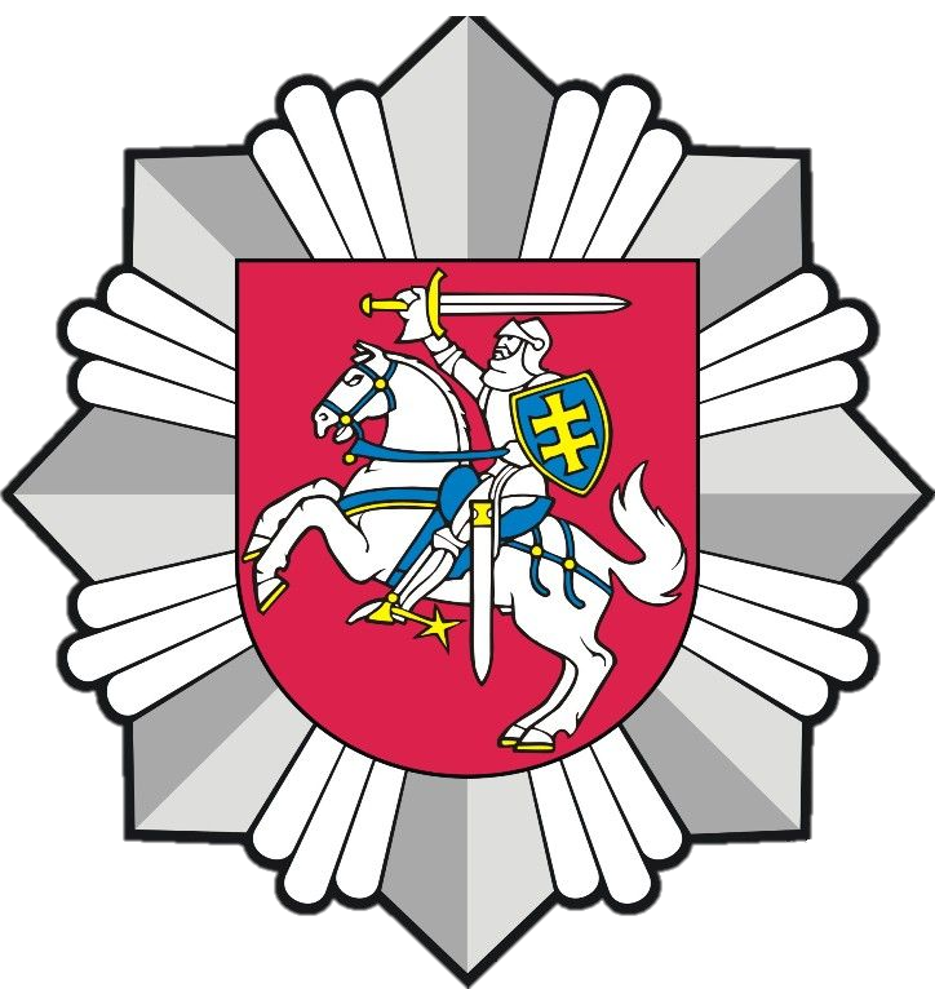     Brangūs Tėvai,	vaikų, kaip silpniausių visuomenės narių teisių ir teisėtų interesų apsauga yra laikoma valstybės prioritetu. Lietuvos Respublikos Konstitucijoje yra nustatyta, kad tėvų teisė ir pareiga auklėti savo vaikus dorais žmonėmis ir iki pilnametystės juos išlaikyti. Tėvai privalo sudaryti tinkamas sąlygas vaikui augti, vystytis ir tobulėti, turi pareigą auklėti savo vaikus humaniškais, dorais žmonėmis. Abu tėvai vienodai privalo rūpintis vaiko auklėjimu.	Vadovaujantis Lietuvos Respublikos Vaiko teisių apsaugos pagrindų įstatymu tėvai:privalo užtikrinti ir sudaryti sąlygas vaikui mokytis iki 16 metų;turi užtikrinti vaiko apsaugą nuo visų smurto formų: fizinio, psichologinio, seksualinio ir nepriežiūros. Draudžiamas visų formų smurtas prieš vaikus;turi   ugdyti vaiką taip, kad jis taptų atsakingu visuomenės nariu;laikytųsi visuotinai pripažintų nustatytų elgesio normų buityje, švietimo, kitose įstaigose, viešosiose vietose;mokyti nesmurtinio elgesio;gerbtų pačius tėvus, mokytojus, suaugusius asmenis, vaikus ir nepažeistų jų teisių ir laisvių;tausotų kultūros, istorijos vertybes, gamtą, kitų asmenų nuosavybę;vaikui turi būti ugdoma nuostata nevartoti tabako gaminių, alkoholinių gėrimų, narkotinių, psichotropinių medžiagų;vaikas turi būti saugomas nuo kompiuterinių žaidimų, kurie jie sekina fiziškai ir kelia grėsmę jo sveikatai ir saugumui;draudžiama rodyti vaikui filmus, garso, vaizdo įrašus, laikraščius, žurnalus, kurie tiesiogiai skatina ar propaguoja vaiko nepagarbą, kitiems asmenims, žiaurų elgesį, smurtą, pornografiją, ar kitaip kenkia vaikui;	Tėvams, kurie pažeidžia vaiko teises, vengia arba nevykdo pareigos auklėti, mokyti, prižiūrėti, išlaikyti vaiką, žiauriai elgiasi su vaiku, taikoma įstatymų nustatyta civilinė, administracinė ar baudžiamoji atsakomybė.	 Civilinis kodeksas nustato, kad už nepilnamečio iki 14 m. padarytą žalą atsako tėvai ar globėjai, jeigu neįrodo, kad žala atsirado ne dėl jų kaltės, t. y. jeigu nepilnametis padaro teisės pažeidimą, dėl kurio kitas asmuo patyrė turtinę ar kitokią žalą, ir, jis nėra tokio amžiaus, nuo kurio jį galima būtų patraukti teisinėn atsakomybėn, nukentėjusiojo atstovai turi teisę kreiptis į teismą su civiliniu ieškiniu dėl turtinės ir neturtinės žalos atlyginimo.	Už vaiko teisių pažeidimą (pvz. teisė mokytis, teisė į tinkamas gyvenimo sąlygas, poilsį ir t.t.), už tėvų valdžios panaudojimą priešingai vaiko interesams (pvz. tėvų girtavimas neužtikrinant vaikų tinkamos priežiūros,  palikimą vaikų be priežiūros) tėvai yra traukiami administracinėn atsakomybėn. Policija visais atvejais, gavusi informacijos apie vaiko teisių pažeidimus, nedelsiant apie tai informuoja Valstybinę vaiko teisių apsaugos ir įvaikinimo tarnybą bei savivaldybės administracijos direktorių.  	Jeigu tėvai ar globėjai piktnaudžiauja savo pareigomis, fiziškai ar psichiškai gniuždo vaiką, žiauriai elgiasi su vaiku, smurtauja prie vaiką, įtraukia girtauti ar daryti nusikalstamas veikas, už minėtus veiksmus yra atsakoma pagal  Lietuvos Respublikos baudžiamąjį kodeksą.	Taip pat, primename, kad pagal Lietuvos Respublikos įstatymus, nepilnamečiams iki 18 metų yra draudžiama turėti ir vartoti tabaką, tabako gaminius (elektronines cigaretes), energetinius gėrimus, iki 20 metų draudžiama turėti ir vartoti alkoholinius gėrimus.  Gavus informacijos apie nepilnametį, pažeidusį nustatytus draudimus, policija visais atvejais turimą informaciją perduoda Valstybinei vaiko teisių apsaugos ir įvaikinimo tarnybai bei Šalčininkų r. sav. administracijos direktoriui.  	Pagal  Lietuvos Respublikos administracinių teisės nusižengimų kodeksą atsakomybė kyla nuo 16 metų. Pagal  Lietuvos Respublikos baudžiamąjį kodeksą atsako asmuo, kuriam iki veikos padarymo buvo suėję 16 metų, o už tokius nusikaltimus kaip nužudymas, sunkus sveikatos sutrikdymas, išžaginimas, vagystė, plėšimas, didelės vertės turto sunaikinimas ar sugadinimas baudžiamoji atsakomybė kyla nuo 14 metų.	Be to, informuojame, kad artėjant žiemos šventėms kyla pavojus dėl nesaugaus pirotechnikos priemonių naudojimo. Atminkite, kad mokyklos teritorijoje ar juo labiau mokykloje draudžiama naudoti pirotechnikos priemones. Atsižvelgiant į jų pavojingumo laipsnį, nustatytą įstatymuose, pirotechnikos priemones įsigyti draudžiama vaikams iki 14 metų, o kai kurias pirotechnikos priemones – nuo 16 ar 18 metų. Yra tokių pirotechnikos priemonių, kurias naudoti ir įsigyti gali tik profesionalūs pirotechnikai. Draudžiama naudoti civilines pirotechnikos priemones arčiau kaip 30 metrų nuo mokyklų. Už nepilnamečių iki 16 m. padarytus pažeidimus kyla atsakomybė jų tėvams ar globėjams.                                                                                  Vilniaus apskrities vyriausiojo policijos komisariato                                                                                   Šalčininkų rajono policijos komisariatas